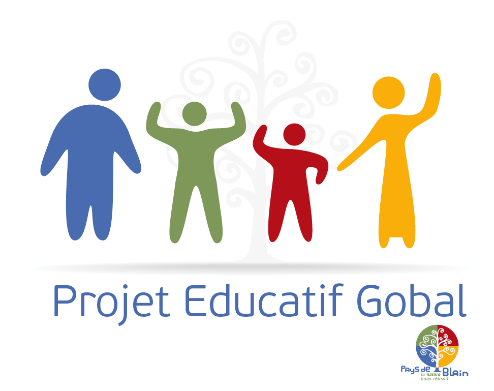 Convention pour valorisation et/ou soutien2016Une demande de valorisation et de communication de l’actionDemande de soutien techniqueNom du Projet :……………………………………………………………Nom du Porteur du projet :………………………………………………………Renseignements :Pays de BlainCoordinatrice enfance/jeunesse1, avenue de la gare — 44 130 BLAINTél : 02 40 79 09 92 — fax : 02 40 79 96 71Mèl coordinatrice.enfance.jeunesse@cc-regionblain.frPour compléter ce document n’hésitez pas à prendre contact avec la coordinatrice enfance/jeunesse du Pays de Blain.    coordinatrice.enfance.jeunesse@cc-regionblain.frConvention signée entre : Dans le cadre de ce partenariat :1) Le  Projet Educatif Global vous permet :D’appartenir à un réseau reconnu des acteurs éducatifs locaux,De bénéficier d’un accompagnement et de conseils pour la mise en place de votre projetDe bénéficier d’un conseil sur les différents dispositifs dans lequel votre projet peut rentrerDe pouvoir valoriser, promouvoir et communiquer sur votre action 2) Les orientations éducatives et le fil rouge:Le fil rouge est RESPECT et TOLERANCEPromouvoir et valoriser l'engagement des 6 à 30 ans Favoriser la réussite et l'épanouissement de tous sur le territoireAméliorer l’accès à l’informationAnticiper et lutter contre le décrochage scolaireFavoriser l'accès à la prévention, aux soins et à la santéFaciliter l'accès à la formation et à l’emploiFaciliter l'accès des jeunes aux logementsAméliorer la mobilité des jeunesFaciliter le transportPermettre la mobilité des jeunes entre les communes du territoireFaciliter les déplacements entre les structuresConsidérer « le jeune » comme acteur Promouvoir la réussite des jeunesFavoriser l’intégration des jeunes dans la sociétéDévelopper les services et les équipements de proximitésLes structures concernées dans cette orientation sont : Les collectivités, les établissements scolaires, les services petite enfance, enfance et jeunesse, les associations…Valoriser et conforter les services existantsFavoriser l’accès à l’informationCoordonner et harmoniser  les différentes structures du territoireFavoriser le rapprochement des structures Mutualiser les services et les moyensMener une réflexion commune sur le fonctionnement des ALSH, APS et TAPAdapter les services aux besoins du territoireAdapter les fonctionnements des services aux besoins des publicsFavoriser la parole des 3 à 30 ansDévelopper l'accès aux loisirs, aux sports et à la culture pour tousFavoriser l'accès à l'informationMettre en place des  outils de communication facilitant l'accès à l'informationFavoriser l’accès aux loisirs, aux sports et culturels pour tousMettre en place des tarifs adaptésAccompagner l’enfant ou l’adulte en situation d’handicapPromouvoir les activités sportives et les équipementsDécouvrir et s’initier à différentes activités sportivesPromouvoir les activités de loisirs et culturellesDécouvrir et s’initier à différentes activités de loisirs et culturellesMobiliser le secteur associatif et les établissements scolairesPermettre une meilleure lisibilité des actionsFavoriser la communication Favoriser l’interconnaissanceSensibiliser et valoriser le rôle éducatif des associationsSusciter l’intérêt des établissements scolaires sur la cohérence éducative du territoireFavoriser l’implication dans la dimension éducative des différents projetsFavoriser le mieux vivre ensemble  et la démarche citoyennePartager des  valeurs éducatives communesPermettre aux acteurs éducatifs du territoire de mener des réflexions éducatives concertées et cohérentesCoordonner des temps d'échangesConforter et valoriser la place et le rôle éducatif de chacunPermettre une continuité dans le parcours de vie du jeuneSensibiliser les acteurs sur leur rôle éducatif3) Les partenaires (préciser le nom des différents partenaires)   …………………………………………… ……………………………………………s’engagent, dans le cadre du dépôt d’un projet au PEG 2016, à :Le projet répond au minimum à une orientation éducative du Pays de BlainLe projet prend en compte le fil rouge (Respect et tolérance)Venir présenter et argumenter son action au coordinateur Enfance jeunesse Informer le Pays de Blain de ses animations tout au long de l’année afin de les faire connaître et les valoriserUtiliser les outils de communications mis à disposition par le Pays de Blain (site internet, newsletter, Facebook…)Utiliser le logo PEG pour les événements et les supports de communication soutenus.Utiliser le logo des différents partenaires institutionnels qui ont soutenu le projetLors d’articles de presse communiquer sur le PEGS’investir sur les différents temps du PEG4) Calendrier :Toute l’année5) Instances de validation des projets :Validation du projet coordinatrice Enfance Jeunesse du Pays de BlainValidation de la commission VESS6) Validations :J’ai pris connaissance des autorisations à donner au Pays de Blain dans la fiche projet. Et j’ai pris soin d’y répondre.Merci de cocher la ou les cases :Une demande de valorisation et de communication de l’actionDemande de soutien techniqueEntre…Les services de la Vie Educative Sociale et Sportive (VESS)Préciser la structure :Représenté par :Cédrick MORMANNVice- Président du Pays de Blain